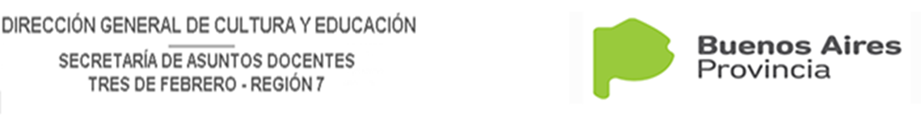 VACANTES para TITULARES INTERINOS 2018 – VACANTES SUJETAS A MODIFICACIONESNIVEL/MODALIDAD: PSICOLOGÍA COMUNITARIA Y PEDAGOGIA SOCIAL                                   CARGOS DE PLANTAEQUIPO DE DISTRITOCEC 801ESCOEOSOA/MREP581 VC TT15212324125261272936141424549511 TT1 TTSB -EES – EET    EES 91    EES 101EES 181 1 TMOEOSOA/MRFODO7 + 1 VC           1133OSPRMGPFO1 VC1 VU1 VU